Про перейменування окремих населених пунктів та районів
Верховна Рада України; Постанова від 19.05.2016 № 1377-VIIIДокумент 1377-19, чинний, поточна редакція — Прийняття від 19.05.2016Про перейменування окремих населених пунктів та районівВідповідно до пункту 29 частини першої статті 85 Конституції України, пункту 8 статті 7 Закону України "Про засудження комуністичного та націонал-соціалістичного (нацистського) тоталітарних режимів в Україні та заборону пропаганди їхньої символіки", враховуючи рекомендації Українського інституту національної пам’яті, Верховна Рада Українипостановляє:1. Перейменувати такі населені пункти та райони:1) у Вінницькій області:село Червоне Барського району на село Грабівці;село Красне Вінницького району на село Махнівка;село Ленінка Жмеринського району на село Варжинка;село Чапаєвка Жмеринського району на село Малі Коростівці;село Радянське Крижопільського району на село Княжа Криниця;село Радянське Літинського району на село Літинські Хутори;село Петрівка Мурованокуриловецького району на село Берлядка;село Марксове Немирівського району на село Монастирське;село Кірове Немирівського району на село Рачки;село Жданівка Хмільницького району на село Війтівці;село Червона Гребля Чечельницького району на село Попова Гребля;селище Петровське Шаргородського району на селище Синьожупанники;2) у Волинській області:село Жовтневе Володимир-Волинського району на село Сусваль;село Маяки Луцького району на село Княгининок;3) у Дніпропетровській області:місто Дніпродзержинськ на місто Кам’янське;Дніпропетровський район на Дніпровський район;селище міського типу Кіровське Дніпропетровського району на селище міського типу Обухівка;село Орджонікідзе Дніпропетровського району на село Новотаромське;село Валове Криворізького району на село Софіївка;село Кіровка Криворізького району на село Данилівка;село Радгоспне Криворізького району на село Надія;село Жовтневе Криничанського району на село Саксаганське;село Кіровка Криничанського району на село Крута Балка;село Чапаєвка Криничанського району на село Лозуватське;село Червона Українка Криничанського району на село Малярщина;село Червоний Промінь Криничанського району на село Промінь;село Новопетровське Межівського району на село Миронове;село Петровське Межівського району на село Зелене;село Комунарівка Покровського району на село Христофорівка;село Новопетрівське Покровського району на село Тернове;село Червоний Лиман Покровського району на село Добропасове;селище Радгоспне П’ятихатського району на селище Вершинне;село Холодіївка П’ятихатського району на село Байдаківка;село Петрівське Синельниківського району на село Вербки-Осокорівка;село Дніпрельстан Солонянського району на село Панькове;село Ленінське Солонянського району на село Богданівка;село Червоноармійське Солонянського району на село Ганно-Мусіївка;село Жовтневе Софіївського району на село Вакулове;село Володимирівка Томаківського району на село Високе;село Рози Люксембург Широківського району на село Гречані Поди;4) у Донецькій області:селище Артемівське Бахмутського району на селище Хромове;село Комуна Бахмутського району на село Дебальцівське;село Красне Бахмутського району на село Іванівське;селище міського типу Комсомольський Волноваського району на селище міського типу Графське;село Чичеріне Волноваського району на село Новоапостолівка;селище Петрівське Оленівської селищної ради Волноваського району на селище Нова Оленівка;село Старченкове Володарського району на село Темрюк;місто Артемове Торецької міської ради на місто Залізне;селище міського типу Кірове Торецької міської ради на селище міського типу Північне;селище міського типу Ленінське Торецької міської ради на селище міського типу Південне;село Рози Люксембург Добропільського району на село Нове Шахове;село Червонозоряне Дружківської міської ради на село Дружківське;селище Артема Костянтинівського району на селище Довга Балка;село Правдівка Костянтинівського району на село Стара Миколаївка;селище Димитрове Красноармійського району на селище Котлине;село Красне Красноармійського району на село Сонцівка;село Петровського Красноармійського району на село Горіхове;Краснолиманський район на Лиманський район;село Островського Мар’їнського району на село Костянтинопольське;Першотравневий район на Мангушський район;село Радянська Україна Першотравневого району на село Приміське;селище Петрівське Ясинуватського району на селище Степове;село Розівка Ясинуватського району на село Олександропіль;5) у Житомирській області:село П’ятирічка Баранівського району на село Глинянка;село Червонопрапорне Баранівського району на село Смолка;село Щорсівка Коростенського району на село Білошиці;село Жовтневе Малинського району на село Маклаївка;село Крупське Малинського району на село Студень;село Червоний Плугатар Малинського району на село Косня;Червоноармійський район на Пулинський район;селище міського типу Червоноармійськ Червоноармійського району на селище міського типу Пулини;6) у Запорізькій області:село Луначарське Бердянського району на село Азовське;село Червоноармійське Василівського району на село Долинка;село Білоріцьке Веселівського району на село Мала Михайлівка;село Жовтневе Вільнянського району на село Вербове;село Кірова Вільнянського району на село Семененкове;село Кіровське Вільнянського району на село Мала Купріянівка;село Уральське Вільнянського району на село Широке;село Червонокозацьке Вільнянського району на село Геленджик;село Петрівське Запорізького району на село Зеленопілля;село Петрівське Кам’янсько-Дніпровського району на село Степове;село Шлях Ілліча Кам’янсько-Дніпровського району на село Шляхове;село Жовтневе Михайлівського району на село Тарсалак;селище Димитрове Оріхівського району на селище Зарічне;село Ульяновка Пологівського району на село Ожерельне;село Чапаєвка Пологівського району на село Воскресенка;село Чубарівка Пологівського району на село Федорівка;селище Жовтневе Приазовського району на селище Домузли;село Коларівка Приморського району на село Болгарка;село Партизани Приморського району на село Новопавлівка;село Пролетарське Розівського району на село Новозлатопіль;село Урицьке Розівського району на село Святотроїцьке;село Панфілівка Чернігівського району на село Ільїне;7) у Київській області:село Димитрове Броварського району на село Квітневе;село Петрівське Вишгородського району на село Дмитрівка;село Петрівське Згурівського району на село Полковниче;село П’ятирічка Миронівського району на село Нова Миронівка;село Леніне Переяслав-Хмельницького району на село Довга Гребля;село Володарка Поліського району на село Левковичі;село Довгалівське Рокитнянського району на село Троїцьке;село Петрівське Рокитнянського району на село Нова Маківка;село Петрівське Таращанського району на село Юшків Ріг;8) у Кіровоградській області:село Володимиро-Іллінка Бобринецького району на село Апрелівське;село Свердлове Бобринецького району на село Златопілля;село Петрівське Петрівського району на село Козацьке;Ульяновський район на Благовіщенський район;місто Ульяновка Ульяновського району на місто Благовіщенське;село Димитрове Устинівського району на село Новоігорівка;9) у Луганській області:село Індустріальне Кремінського району на село Півневе;село Петрівське Кремінського району на село Греківка;селище Червона Діброва Кремінського району на селище Діброва;село Комуна Марківського району на село Деркулове;село Червона Зоря Міловського району на село Шелестівка;селище Радгоспний Новопсковського району на селище Зелений Гай;село Красний Колос Ровеньківської міської ради на село Лобівські Копальні;село Артемівка Сватівського району на село М’ясожарівка;село Калинівка Сватівського району на село Сторожівка;село Петрівка Сватівського району на село Коржове;село Петрівське Сватівського району на село Вестатівка;село Розівка Сватівського району на село Андріївка;село Свердловка Нижньодуванської селищної ради Сватівського району на село Твердохлібове;селище міського типу Петрівка Станично-Луганського району на селище міського типу Петропавлівка;село Піонерське Станично-Луганського району на село Суходіл;село Червоний Жовтень Станично-Луганського району на село Сотенне;село Іллічівка Троїцького району на село Зайцеве;село Калініне Троїцького району на село Джерельне;село Красна Чапліївка Троїцького району на село Чапліївка;10) у Львівській області:село Андріївка Буського району на село Мармузовичі;село Максимівка Терлівської сільської ради Старосамбірського району на село Лібухова;11) у Миколаївській області:село Іллічівка Братського району на село Іванівка;село Кімівка Березанського району на село Калинівка;село Ленінка Березанського району на село Виноградне;село Чапаєвка Березанського району на село Щасливе;село Червона Українка Березанського району на село Українка;селище міського типу Кудрявцівка Веселинівського району на селище міського типу Токарівка;село Червоні Кошари Вознесенського району на село Вільне;село Гуляницьке Врадіївського району на село Покровське;село Жовтневе Врадіївського району на село Новомихайлівське;село Жовтневе Доманівського району на село Цвіткове;село Куйбишевка Доманівського району на село Бузькі Пороги;село Фрунзе Доманівського району на село Петропавлівка;село Червоний Київ Доманівського району на село Київ;село Куйбишевка Єланецького району на село Велика Солона;Жовтневий район на Вітовський район;село Воровське Жовтневого району на село Степове;селище Коларівка Жовтневого району на селище Каравелове;селище Пам’ять Комунарів Жовтневого району на селище Святомиколаївка;село Петрівське Жовтневого району на село Водокачка;село Жовтень Казанківського району на село Нове;селище Незаможник Казанківського району на селище Гранітне;село Червона Знам’янка Казанківського району на село Шевченкове;село Леніне Кривоозерського району на село Гойдаї;селище Червоний Орач Кривоозерського району на селище Семенівка;селище Жовтневе Миколаївського району на селище Чумаки;селище Радгоспне Миколаївського району на селище Чемерлієве;селище Червоноармійське Миколаївського району на селище Мирне;селище Щорсове Новобузького району на селище Щасливе;село Жовтневе Вільнозапорізької сільської ради Новобузького району на село Степове;село Жовтневе Новобузької міської ради Новобузького району на селище Станційне;село Артемівка Новоодеського району на село Озерне;село Жовтень Очаківського району на село Сонячне;село Жовтневе Первомайського району на село Зоряне;селище Радгоспне Снігурівського району на селище Степове;село Червона Зірка Снігурівського району на село Суворе;12) в Одеській області:село Червона Зірка Балтського району на село Шумилове;село Вовкове Березівського району на село Танівка;село Жовтнівка Березівського району на село Виноград;село Котовське Розквітівської сільської ради Березівського району на село Чудське;село Червоноармійське Березівського району на село Новокальчеве;село Червоноволодимирівка Березівського району на село Михайлівка;село Котовка Біляївського району на село Латівка;село Петрівське Великомихайлівського району на село Полішпакове;село Чапаєве Великомихайлівського району на село Воробіївка;село Благоєве Іванівського району на село Великий Буялик;село Леніна Іванівського району на село Букачі;село Котовці Кодимського району на село Сергіївка;село Благоєве Комінтернівського району на село Христо-Ботеве;село Петрівка Комінтернівського району на село Курісове;село Червона Нива Комінтернівського району на село Тилігульське;село Куйбишевське Котовського району на село Казбеки;село Чапаєвка Куяльницької сільської ради Котовського району на село Малий Куяльник;село Чапаєвка Чапаєвської сільської ради Котовського району на село Ставки;селище міського типу Красні Окни Красноокнянського району на селище міського типу Окни;Красноокнянський район на Окнянський район;село Мізікевича Овідіопольського району на село Лиманка;село Жовтневе Тарутинського району на село Матильдівка;Фрунзівський район на Захарівський район;селище міського типу Фрунзівка Фрунзівського району на селище міського типу Захарівка;село Петрівське Ширяївського району на село Жуковське;село Червоний Кут Ширяївського району на село Чорний Кут;село Жовтневе Старомаяківської сільської ради Ширяївського району на село Буци;13) у Полтавській області:село Чапаєвка Великобагачанського району на село Мар’янівка;село Жовтневе Кобеляцького району на село Панське;село Котовське Кобеляцького району на село Вітрова Балка;село Комінтерн Козельщинського району на село Павлики;село Чапаєвка Козельщинського району на село Мальці;місто Комсомольськ на місто Горішні Плавні;село Луценки Лохвицького району на село Жабки;село Улянівка Полтавського району на село Петрашівка;село Фрунзівка Решетилівського району на село Капустяни;село Жовтневе Семенівського району на село Рокити;село Улянівка Хорольського району на село Княжа Лука;село Жовтневе Чутівського району на село Павлівка;село Чапаєве Чутівського району на село Петрівка;14) у Рівненській області:село Червоне Дубровицького району на село Острівці;місто Кузнецовськ на місто Вараш;село Жовтневе Радивилівського району на село Нова Пляшева;село Іскра Рівненського району на село Новожуків;15) у Сумській області:селище міського типу Жовтневе Білопільського району на селище міського типу Миколаївка;село Петрівське Білопільського району на село Мелячиха;селище Жовтневе Буринського району на селище Копилове;село Володимирівка Великописарівського району на село Василівка;село Воровське Великописарівського району на село Рідне;село Комсомолець Великописарівського району на село Мирне;село Радянське Великописарівського району на село Пономаренки;селище міського типу Червоне Глухівського району на селище міського типу Есмань;село Жовтневе Конотопського району на село Курилівка;село Крупське Конотопського району на село Базилівка;село Петрівка Кролевецького району на село Морозівка;село Червоний Ранок Кролевецького району на село Божок;село Беєве-Комуна Липоводолинського району на село Мельникове;селище Калінінське Липоводолинського району на селище Суха Грунь;село Жовтневе Охтирського району на село Щоми;село Піонер Охтирського району на село Соборне;село Гришине Роменського району на село Гаврилівка;село Ленінське Сумського району на село Степне;село Червоне Сумського району на село Старе Село;село Октябрщина Ямпільського району на село Ольгине;16) у Харківській області:селище Володарівка Богодухівського району на селище Мала Іванівка;село Червоноармійське Великобурлуцького району на село Полковниче;село Революційне Вовчанського району на село Бугаївка;село Жовтневе Дворічанського району на село Богданівське;село Пролетарське Зміївського району на село Височинівка;село Радгоспне Зміївського району на село Веселе;селище Пролетар Золочівського району на селище Малі Феськи;село Червоний Шахтар Ізюмського району на село Співаківка;село Червоний Прапор Краснокутського району на село Княжа Долина;селище Більшовик Первомайського району на селище Троїцьке;селище Правда Первомайського району на селище Слобідське;село Жовтень Сахновщинського району на село Сугарівське;селище Радгоспне Веселівської сільської ради Харківського району на селище Мале Веселе;17) у Херсонській області:селище Ударник Бериславського району на селище Монастирське;село Петрівське Білозерського району на село Благодатне;село Петрівське Високопільського району на село Нова Шестірня;селище Жовтневе Генічеського району на селище Ногайське;селище Радянське Генічеського району на селище Таврійське;село Рози Люксембург Генічеського району на село Херсонське;село Шлях Незаможника Генічеського району на село Гордієнківці;селище Червоний Перекоп Каховського району на селище Зелений Під;село Володимиро-Іллінка Новотроїцького району на село Чумацький Шлях;село Птахівка Скадовського району на село Олександрівка;селище Жовтневе Херсонської міської ради на селище Інженерне;селище Куйбишеве Херсонської міської ради на селище Зимівник;селище Петровського Херсонської міської ради на селище Благовіщенське;село Пролетарка Цюрупинського району на село Челбурда;Цюрупинський район на Олешківський район;місто Цюрупинськ Цюрупинського району на місто Олешки;селище Цюрупинськ Цюрупинського району на селище Пойма;18) у Хмельницькій області:село Петрівське Волочиського району на село Бутівці;село Радянське Деражнянського району на село Іванківці;село Петрівське Дунаєвецького району на село Балинівка;село Улянівка Ізяславського району на село Гаврилівка;село Жовтневе Кам’янець-Подільського району на село Мукша Китайгородська;село Жовтневе Красилівського району на село Нові Терешки;селище Комунар Новоушицького району на селище Загродське;село Петрівське Старосинявського району на село Хутір Дашківський;село Улянове Теофіпольського району на село Гаївка;село Червона Зірка Хмельницького району на село Прибузьке;19) у Черкаській області:селище Незаможник Городищенського району на селище Хрестівка;село Кірове Корсунь-Шевченківського району на село Корнилівка;село Вікторівка Маньківського району на село Поминик;село Жовтневе Монастирищенського району на село Бубельня;село Петрівка Монастирищенського району на село Хейлове;село Чапаєвка Монастирищенського району на село Панський Міст;село Ленінське Смілянського району на село Чубівка;20) у Чернігівській області:село Жовтневе Ічнянського району на село Нова Ольшана;село Пролетарське Ічнянського району на село Боярщина;село Петрівське Козелецького району на село Мостище;село Жовтневе Коропського району на село Рождественське;село Червоне Коропського району на село Билка;село Червоний Колодязь Ніжинського району на село Чистий Колодязь;село Кіровка Носівського району на село Платонівка;село Червоні Партизани Носівського району на село Володькова Дівиця;село Улянівське Семенівського району на село Брониви;село Червоний Пахар Семенівського району на село Луб’яне;село Радянська Слобода Чернігівського району на село Трисвятська Слобода.2. Ця Постанова набирає чинності з дня, наступного за днем її опублікування.Начало формыКонец формы© Верховна Рада України 1994-2016
програмно-технічна підтримка — Управління комп'ютеризованих систем
Інформаційна підтримка — Відділ баз даних нормативно-правової інформації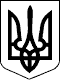 ПОСТАНОВА 
Верховної Ради УкраїниПОСТАНОВА 
Верховної Ради УкраїниПОСТАНОВА 
Верховної Ради УкраїниПОСТАНОВА 
Верховної Ради УкраїниПОСТАНОВА 
Верховної Ради УкраїниПОСТАНОВА 
Верховної Ради УкраїниПОСТАНОВА 
Верховної Ради УкраїниПОСТАНОВА 
Верховної Ради УкраїниПОСТАНОВА 
Верховної Ради УкраїниГолова Верховної Ради УкраїниА.ПАРУБІЙм. Київ 
19 травня 2016 року 
№ 1377-VIII